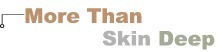 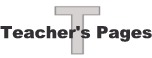 ObjectivesBy the end of this lesson the student should be able to:Identify common means for minimizing your risk to exposure to pesticides and herbicidesIdentify common diseases caused by parasites or the diseases carried by parasitesIdentify important ways to protect yourself from the sun's ultraviolet raysLesson DescriptionThis lesson attempts to help students understand how to protect themselves from environmental hazards that commonly enter through the skin.  In discussing pesticides, the lesson emphasizes that while they are very helpful to us in terms of protecting us from problems associated with insect pests, we do have to take certain precautions to keep them from harming us.  The section on parasites discusses food-borne parasites as well as those that produce harmful effects as a result of their bites.  The section on the adverse effects of too much sun is especially important.  Because of its delayed effects, ultraviolet radiation is not commonly thought of as harmful.AssessmentThere is a pre-test and a post-test for each lesson which must be printed before they are administered. Standards TargetedThe Texas Middle School Science and Technology Standards targeted in this lesson can be found in the TEKS document.